Year 1 English Home Learning ActivitiesChoose one activity from the grid to complete each day.Play phonics hopscotch in your garden: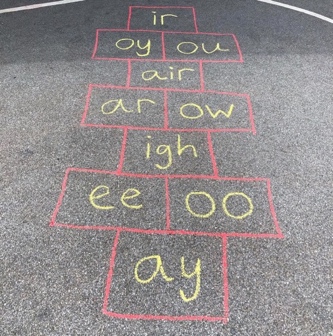 Word finder:Look through a book. Can you find any words longer than 7 letters? What is the longest word you can find? Write it down. https://www.oxfordowl. co.uk/for-home/Choose a book to read to an adult at home. Read the story ‘Tiddler’:https://www.youtube.co m/watch?v=pBRT5vsfE3UTiddler likes to make up stories about why he is late for school. can you make up a story about why he is late?Your own adventure:If you went on an adventure, where would you go?The sea? Space? A different country? What would you see? How would you get there?Practice writing some Spelling Bee words in ‘curly cursive’.Positive adjective star!You are all amazing stars. Write your name in the middle of a star – fill your star with all the adjectives that describe you. Write a shopping list of all your favourite foods. Can you draw pictures for each of them? Write a sentence using ‘because’ to explain why they are your favourite food.Read ‘The Lion Inside’: https://www.youtube.co m/watch?v=GlfDD3gYZ_0Can you write a description of the lion on the inside and on the outside?